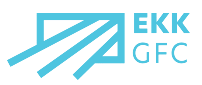 ΣΤΟΙΧΕΙΑ ΕΡΓΟΥΣΤΟΙΧΕΙΑ ΠΑΡΑΓΩΓΟΥ ΟΔΗΓΙΕΣΓια την έκδοση Πιστοποιητικού Ιθαγένειας το έργο πρέπει να συγκεντρώνει τις απαραίτητες μονάδες της σελίδας 2 ΚΑΙνα πληροί 2 από τα 3 κριτήρια της σελίδας 3. Μαζί με την συμπληρωμένη αίτησή σας θα πρέπει επίσης: Να υποβάλετε ένα (1) DVD ή USB stick του κινηματογραφικού έργου στην οριστική του μορφή το οποίο θα αποσταλεί ή θα παραδοθεί στα γραφεία του ΕΚΚ (Χατζοπούλου 9, Ψυχικό, 115 24 Αθήνα -Υπόψιν Διεύθυνσης Ανάπτυξης και Παραγωγής). Για την ταχύτερη διεκπεραίωση του αιτήματός σας, παρακαλείσθε να αποστείλετε επιπρόσθετα και ενεργό private link της ταινίας.Για τη μοριοδότηση συντελεστή κινηματογραφικού έργου απαιτείται αυτός να είναι Έλληνας πολίτης ή πολίτης άλλου κράτους−μέλους της Ευρωπαϊκής Ένωσης ή/και κράτους που συμπεριλαμβάνεται στην Ευρωπαϊκή Σύμβαση του Συμβουλίου της Ευρώπης για τη διασυνοριακή τηλεόραση ή/και κράτους που συμπεριλαμβάνεται στην Ευρωπαϊκή Σύμβαση του Συμβουλίου της Ευρώπης για την κινηματογραφική συμπαραγωγή που κυρώθηκε με το ν. 3004/2002 (ΦΕΚ 76Α΄) ή/και κράτους εκτός Ευρώπης με το οποίο η Ελλάδα έχει συνάψει συμφωνίες που αφορούν την κινηματογραφική συμπαραγωγή, ή εφόσον προέρχεται από κράτος εκτός Ευρωπαϊκής Ένωσης να είναι μόνιμος κάτοικος Ελλάδος.Σε περίπτωση που το έργο δεν έχει συμπληρώσει τις 9 απαιτούμενες μονάδες, παραθέστε μια εμπεριστατωμένη έκθεση-αναφορά (βλ. σελίδα 4) στην οποία θα αναφέρετε τις ιδιάζουσες συνθήκες παραγωγής  (ΥΠΠΟΤ/ΔΟΕΠΥ/ΤΟΠΥΝΣ/105396, άρθρο 5, ΦΕΚ Β’/2608/2011).  ΥΠΕΥΘΥΝΗ ΔΗΛΩΣΗΗ ακρίβεια των στοιχείων που υποβάλλονται με αυτή τη δήλωση μπορεί να ελεγχθεί με βάση τα αρχεία των άλλων υπηρεσιών (αρ.8, παρ.4,Ν.1599/86).Mε ατομική μου ευθύνη και γνωρίζοντας τις κυρώσεις που προβλέπονται από τις διατάξεις της παρ.6 του άρθρου 22 του Ν.1599/1986 δηλώνω ότι: ΕΧΟΥΝ ΟΛΟΚΛΗΡΩΘΕΙ ΟΛΕΣ ΟΙ ΕΡΓΑΣΙΕΣ ΠΑΡΑΓΩΓΗΣ ΚΑΙ ΜΕΤΑΠΑΡΑΓΩΓΗΣ ΤΟΥ ΚΙΝΗΜΑΤΟΓΡΑΦΙΚΟΥ ΕΡΓΟΥ ΜΕ ΤΙΤΛΟ «____________________________________» ΚΑΙ ΟΤΙ ΓΙΑ ΤΗΝ ΕΚΔΟΣΗ ΠΙΣΤΟΠΟΙΗΤΙΚΟΥ ΕΛΛΗΝΙΚΗΣ ΙΘΑΓΕΝΕΙΑΣ ΚΑΝΩ ΧΡΗΣΗ ΤΩΝ ΑΚΟΛΟΥΘΩΝ ΚΡΙΤΗΡΙΩΝ:                                                                                                                                                     ΝΑΙ/ΟΧΙ      ΠΟΣΟΣΤΟ %Για το Πιστοποιητικό Ελληνικής Ιθαγένειας το έργο πρέπει να πληροί τουλάχιστον δύο (2) από τα τρία (3) παραπάνω κριτήρια. Σε περίπτωση που το έργο δεν πληροί τα κριτήρια, παραθέστε μια εμπεριστατωμένη έκθεση (βλ. σελίδα 4) στην οποία θα αναφέρετε πώς το έργο συνδέεται με την Ελλάδα λόγω του δημιουργού και του περιεχομένου του (ΥΠΠΟΤ/ΔΟΕΠΥ/ΤΟΠΥΝΣ/105396, άρθρο 5, ΦΕΚ Β’/2608/2011).                ΗΜΕΡΟΜΗΝΙΑ                                                                                              Ο/Η ΔΗΛΩΝ/ΟΥΣΑ*Στην οποία περιέχεται ειδικότερα:(i) συνοπτική αναφορά ανά κατηγορία δαπάνης του προϋπολογιστικού κόστους του κινηματογραφικού έργου,(ii) αναλυτική κατάσταση των νομίμων παραστατικών των δαπανών με την ημερομηνία, το είδος και τον αριθμό του παραστατικού, τον προμηθευτή (επωνυμία, ΑΦΜ, δραστηριότητα), την αξία του παραστατικού προ Φ.Π.Α., ανά κατηγορία δαπανών, σύμφωνα με τον κατατεθέντα στο ΕΚΚ προϋπολογισμό του κόστους του κινηματογραφικού έργου,(iii) βεβαίωση του ποσοστού του προϋπολογιστικού κόστους του κινηματογραφικού έργου που δαπανήθηκε αποδεδειγμένα, σύμφωνα με τα στοιχεία της οικείας έκθεσης, στην Ελληνική Επικράτεια.ΕΞΑΙΡΕΤΙΚΕΣ ΠΕΡΙΠΤΩΣΕΙΣΣε περίπτωση που το έργο δεν συμπληρώνει 9 μονάδες σε σύνολο 14 του πίνακα μοριοδότησης της σελίδας 2, παραθέστε μια εμπεριστατωμένη έκθεση-αναφορά (τουλάχιστον 300 λέξεις) στην οποία θα αναφέρετε τις ιδιάζουσες συνθήκες παραγωγής του έργου (Ν. 2608/2011 άρθρο 5).Σε περίπτωση που το έργο δεν πληροί 2 από τα 3 κριτήρια του πίνακα της σελίδας 3, παραθέστε μια εμπεριστατωμένη έκθεση-αναφορά (τουλάχιστον 300 λέξεις) στην οποία θα αιτιολογείτε πώς το έργο συνδέεται με την Ελλάδα λόγω του δημιουργού και του περιεχομένου του (Ν. 2608/2011 άρθρο 5).ΤΙΤΛΟΣ ΕΡΓΟΥΤΙΤΛΟΣ (στην αγγλική)ΕΤΟΣ ΠΑΡΑΓΩΓΗΣΔΙΑΡΚΕΙΑΕΤΑΙΡΕΙΑ ΠΑΡΑΓΩΓΗΣΑΙΤΩΝ/ΟΥΣΑ (ονομ/νυμο)ΔΙΕΥΘΥΝΣΗΤΗΛΕΦΩΝΟE-MAILΟΝΟΜΑΤΕΠΩΝΥΜΟΥΠΗΚΟΟΤΗΤΑΜΟΝΑΔΕΣ ΑΞΙΟΛΟΓΗΣΗΣΣκηνοθέτης/τιδα2Σεναριογράφος 1Εικόνα (διευθ. φωτογραφίας, εικονολήπτης/τρια,Α’ βοηθός) 1Ήχος (ηχολήπτης/τρια, Α’ βοηθός)1Μοντάζ(μοντέρ/εζ, Α’ βοηθός)1Λοιπές ειδικότητες συντελεστών4ΤΟΠΟΣΤΟΠΟΣΑποπεράτωσηΑπαιτείται τουλάχιστον το 51% των δαπανώνγια τεχνικές υπηρεσίες κατά τη διάρκειατου γυρίσματος και της τεχνικής επεξεργασίας4ΣΥΝΟΛΟ ΜΟΝΑΔΩΝ (Απαιτούνται τουλάχιστον 9 μονάδες σε σύνολο 14)ΣΥΝΟΛΟ ΜΟΝΑΔΩΝ (Απαιτούνται τουλάχιστον 9 μονάδες σε σύνολο 14)ΣΥΝΟΛΟ ΜΟΝΑΔΩΝ (Απαιτούνται τουλάχιστον 9 μονάδες σε σύνολο 14)      / 14Ονοματεπώνυμο(νομίμου εκπροσώπου εταιρείας)Ονοματεπώνυμο πατρόςΟνοματεπώνυμο μητρόςΔ/νση κατοικίαςΑρ. Δ.ΤαυτότητοςΕταιρεία ΠαραγωγήςΑ.Φ.Μ. Εταιρείας ΠαραγωγήςΤουλάχιστον 51% των διαλόγων του έργου είναι στην ελληνική γλώσσαΓια την απόδειξη του κριτηρίου επισυνάπτω λίστα όλων των διαλόγων του έργου σε αρχείο word (σενάρια δεν γίνονται αποδεκτά). Τουλάχιστον 51% των συνολικών γυρισμάτων έχουν διεξαχθεί στην ελληνική επικράτειαΓια την απόδειξη του κριτηρίου επισυνάπτω το σύνολο των ημερήσιων ημερολογίων γυρισμάτων  (όρντινο) υπογεγραμμένα από παραγωγό και σκηνοθέτη με σαφή αναφορά στον τόπο γυρισμάτων. Τουλάχιστον 51% του προϋπολογιστικού κόστους παραγωγής έχει αποδεδειγμένα δαπανηθεί στην ελληνική επικράτεια.Για την απόδειξη του κριτηρίου επισυνάπτω αναλυτική οικονομική έκθεση πιστοποιημένου λογιστή – Φοροτέχνη Α΄τάξης συνοδευόμενη από αναλυτική οικονομική κατάσταση των δαπανών παραγωγής του κινηματογραφικού έργου(*). 